Colegio Mater Dolorosa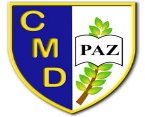 Lenguaje y Comunicación                   2° básico-2021                                        PRUEBA DE DIAGNÓSTICOLee cada palabra y une con su imagen respectiva: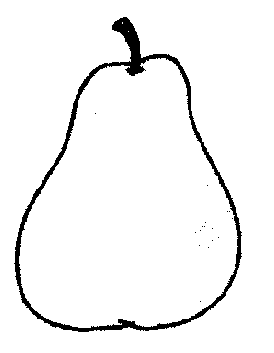 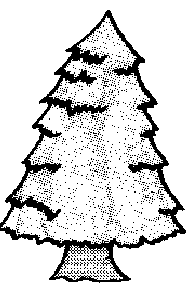 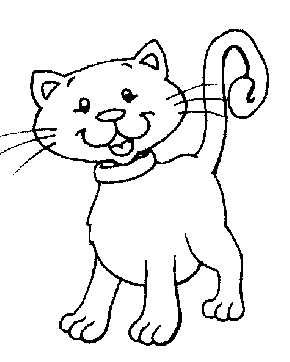 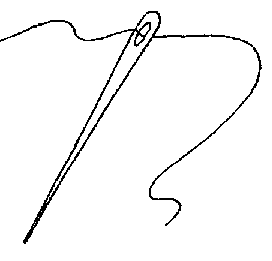 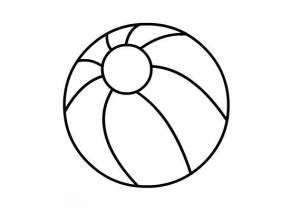 Lee y dibuja.                 ají 				    rama                               bota                             poroto                               nidoLee y transcribe las oraciones con letra ligada.dame .. una .. jalea .. de .. limón.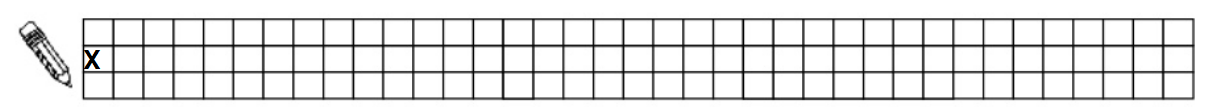         a.. mi .. mamá .. le .. daré .. un .. té .		